Sie werden betäubt, entführt und wachen am nächsten Morgen in einem Bett auf. Neben Ihnen liegt ein bewusstloser Mann, den Sie kennen: es ist ein berühmter Geiger. Ein Arzt erklärt Ihnen, dass der Geiger eine lebensgefährliche Nierenkrankheit hat und nur Sie die richtige Blutgruppe haben, um ihn zu retten. Ihr Blutkreislauf wurde mit dem des Geigers verbunden, so dass Ihre Nieren sein Blut reinigen können. Man bedaure außerordentlich, dass man zu diesen drastischen Maßnahmen habe greifen müssen. Aber dies wäre die einzige Möglichkeit, das Leben des Geigers zu retten. Sie müssten lediglich ein wenig Geduld haben. In neun Monaten habe sich der Geiger von seinem Leiden erholt und dann könnten Sie von ihm abgekoppelt werden. Würden Sie sich gewaltsam abkoppeln und den berühmten Geiger sterben lassen? nach Thomson, Judith Jarvis: Eine Verteidigung der Abtreibung, in: A. Leist (Hrsg.): Um Leben und Tod. Suhrkamp, Frankfurt a.M. 1990, S. 107-131Zur Vertiefung empfohlen:Pfeifer, Volker: Ethisch Argumentieren. Konkordia, Bühl 1997, S. 160Singer, Peter: Praktische Ethik. Reclam, Stuttgart 1990, S. 156-160Unberath, Hannes: Ist der Schwangerschaftsabbruch ein Unterlassen? Der Geiger-Fall und das Problem der 
Abgrenzung von Handeln und Unterlassen. Jahrbuch für Recht und Ethik 3 (1995), S. 437-463Zoglauer, Thomas: Ethische Konflikte zwischen Leben und Tod. Über entführte Flugzeuge und selbstfahrende Autos. der blaue reiter Verlag für Philosophie, Hannover 2017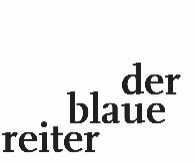 